吉林省CA互联互通驱动1.5安装及自助激活操作手册系统前期准备驱动安装说明驱动下载访问新点标桥下载中心https://download.bqpoint.com/，分类选择“招投标CA驱动”,地区选择“吉林省”，找到“CA互联互通(吉林省版)1.5”点击下载即可。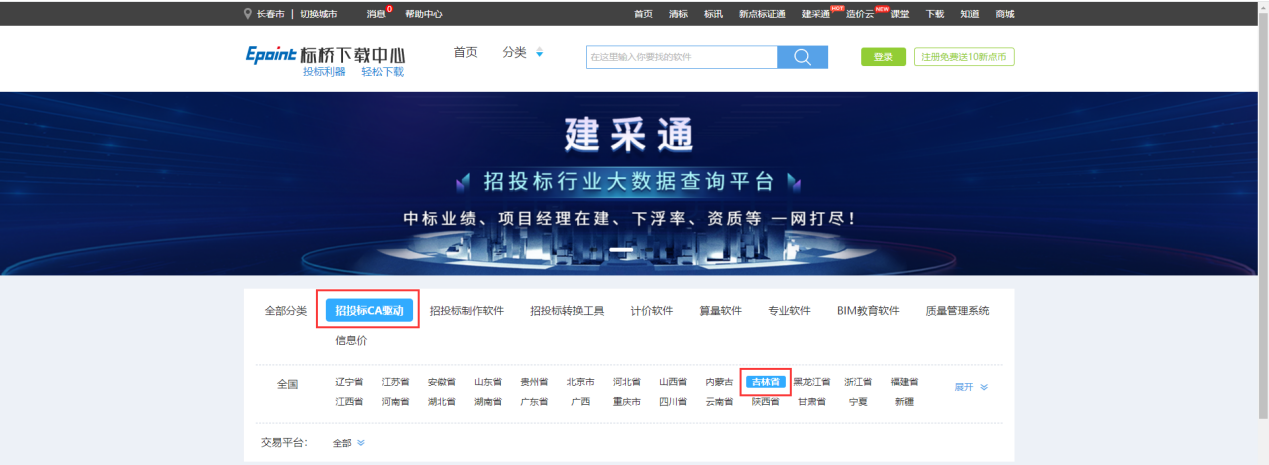 旧版本驱动卸载（如已安装）打开旧版本驱动的安装目录“默认安装目录：C:\Epoint”。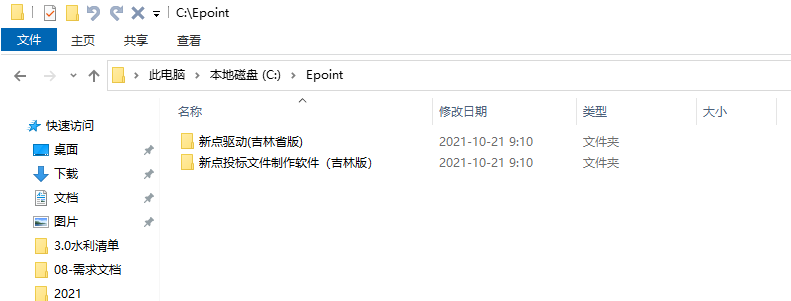 打开“新点驱动（吉林省版）”找到，双击运行卸载驱动。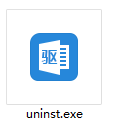 打开“新点投标文件制作软件（吉林版）”找到，双击运行卸载驱动（如有）。驱动安装1、关闭（退出）所有杀毒软件（如360安全卫士、毒霸、金山等）；2、关闭所有浏览器，找到桌面上下载好的安装程序，右键选择“以管理员身份运行”，进入安装页面，如下图：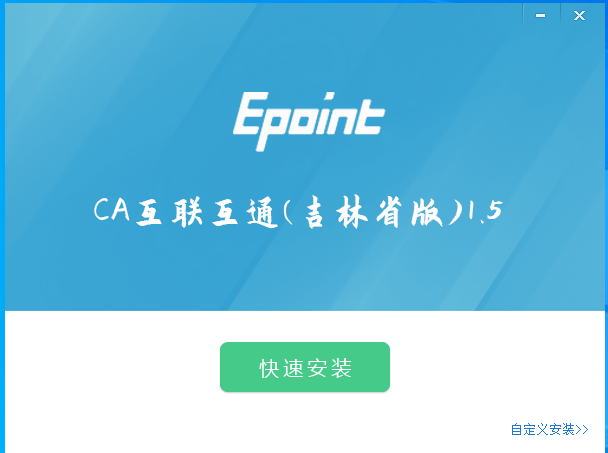 3、点击“快速安装”，如下图操作，等待进度条100%后点击“完成”（过程中会提示语言选择、关闭所有应用程序，点击确定即可），如下图：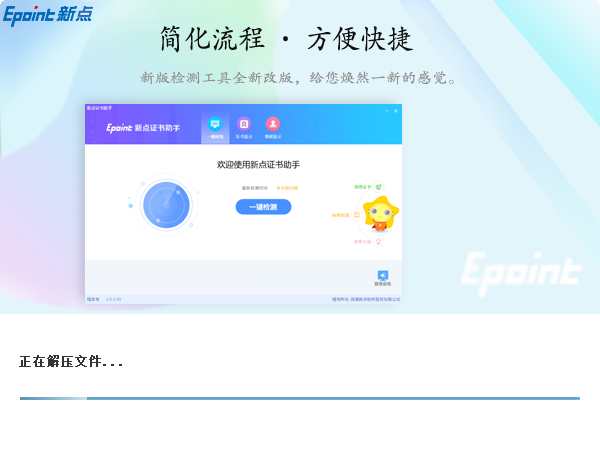 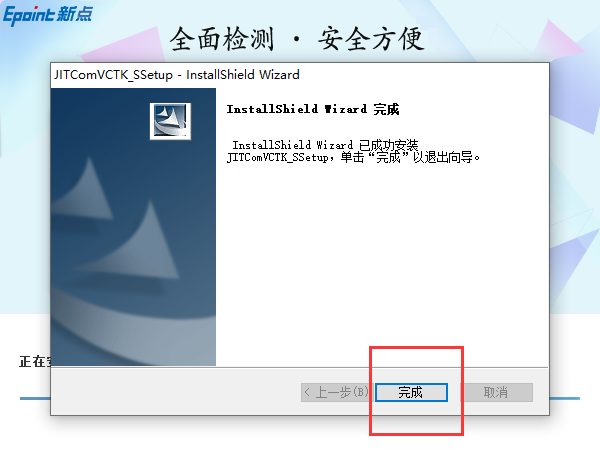 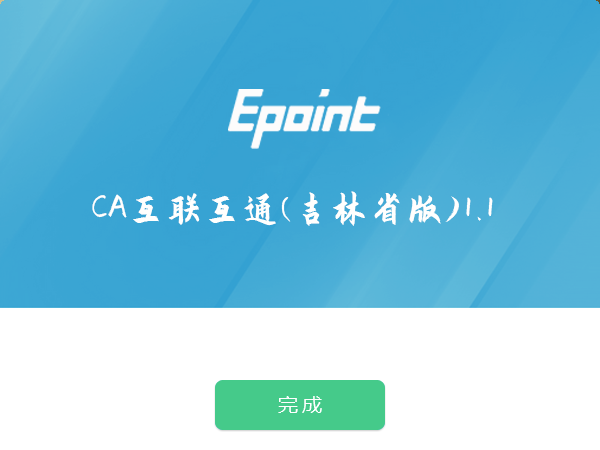 注：1、安装过程中如有杀毒软件拦截，请选择允许修改。2、安装中出现“中止”、“忽略”等提示，可以点击“忽略”完成安装，此情况属异常安装，后期使用存在问题需要更换电脑或系统！检测工具启动检测工具成功完装驱动后，桌面会生成“检测工具(吉林互通版)”快捷方式，双击打开检查工具，如图：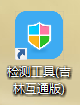 一键检测插入CA后，点击一键检测，会对CA及证书等信息进行检测，如下图：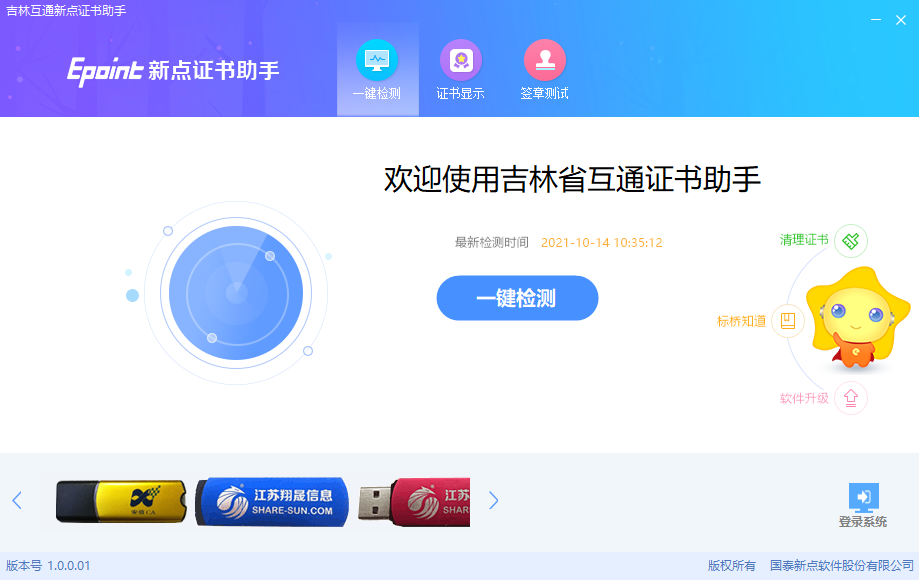 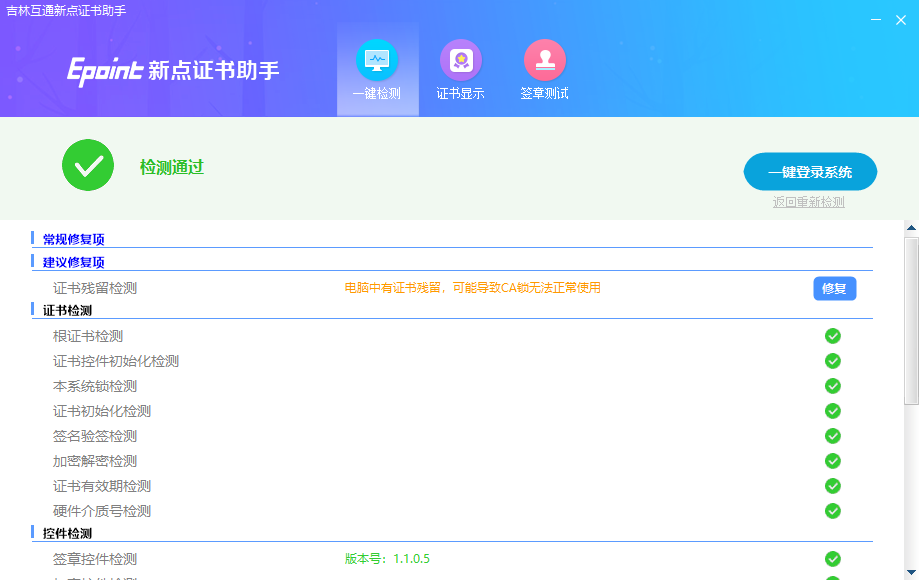 证书检测点击 立即检测— 输入密码 —选择证书 ，全部成功则证书Key可以正常使用。注：如果有检测失败，原因可能是证书Key驱动没有装好或者是证书Key是无法使用，需重新安装证书Key驱动，或者联系CA公司进行更换。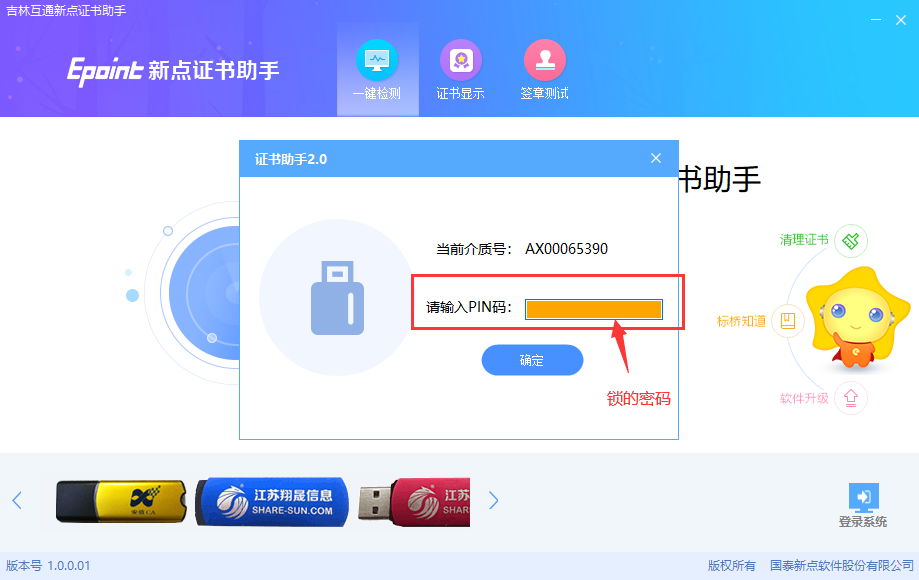 签章检测点击“签章”图标，输入硬件口令（即CA锁密码），点击确定，即可签章。注：如不能正常签章，请及时和CA公司联系，确认签章是否正常。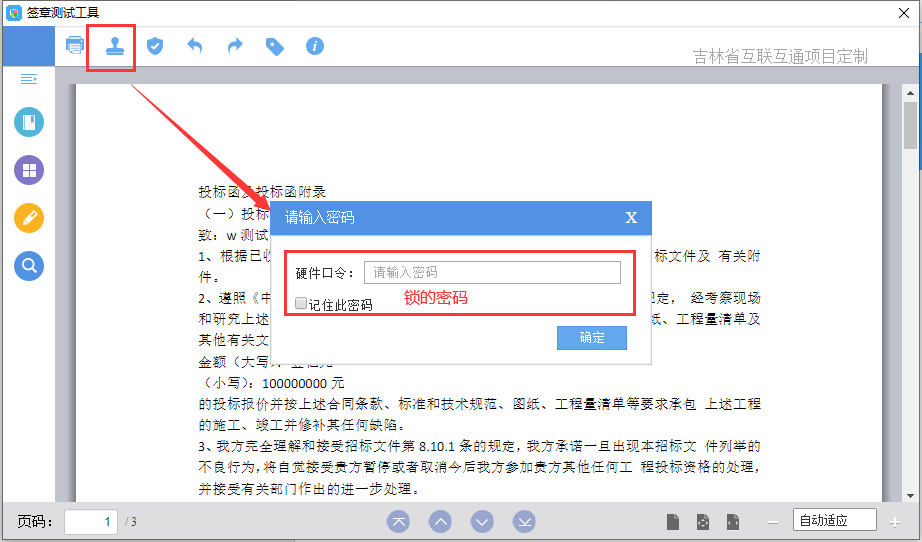 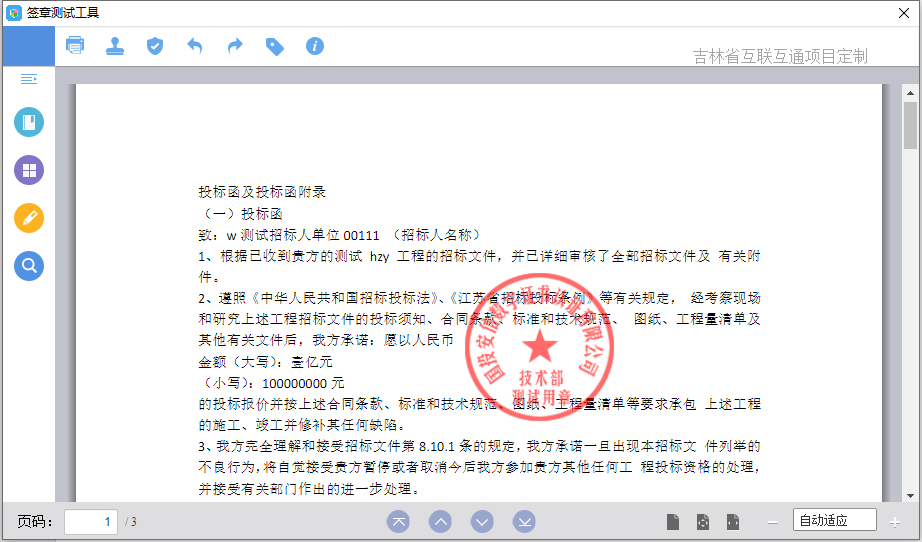 诚信库注册网上招投标主体类型主体有以下几类：交易乙方，招标代理，交易甲方。注册账号1、企业在白城市公共资源交易网（http://ggzy.jlbc.gov.cn/）交易主体登录页面进行注册，然后登录网上招投标系统，维护企业信息，提交中心验证。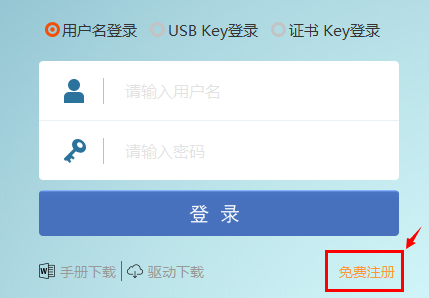 在招投标主体登录界面，点击“免费注册”，如下图：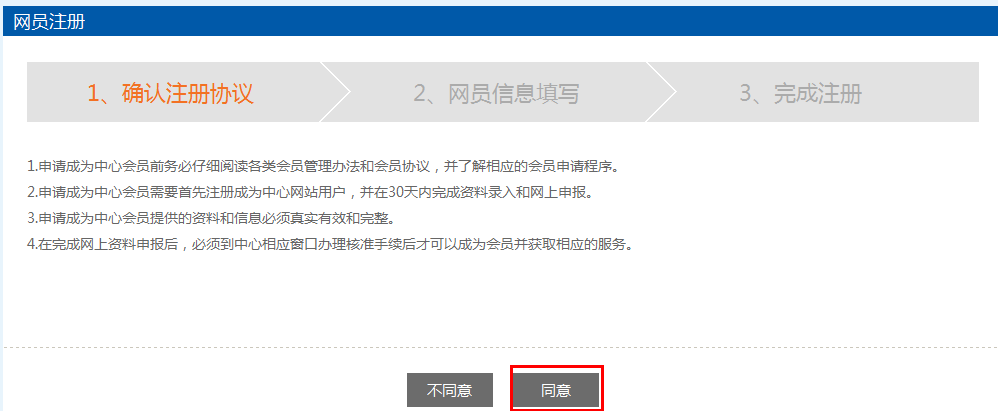 仔细阅读协议，点“同意”按钮继续，如下图：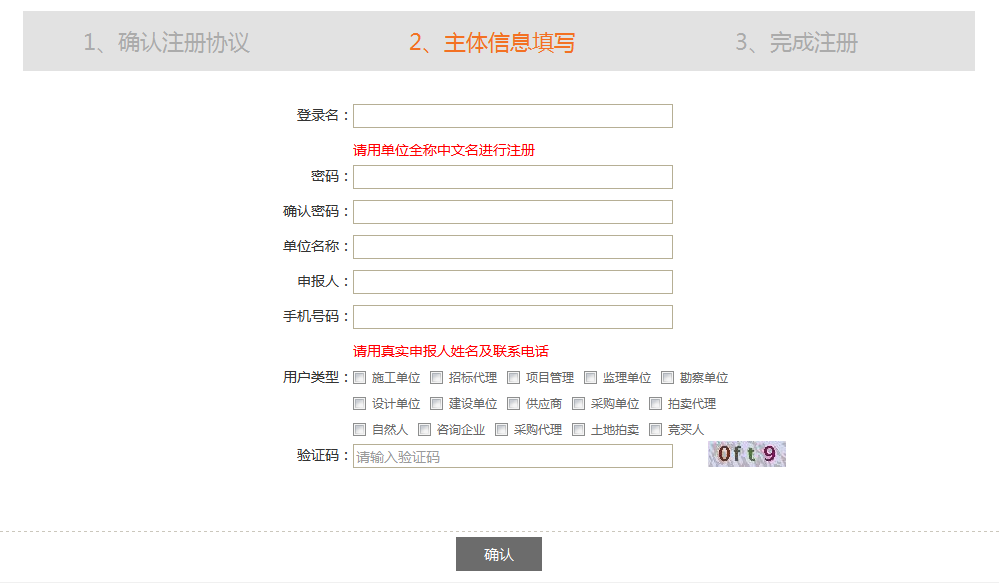 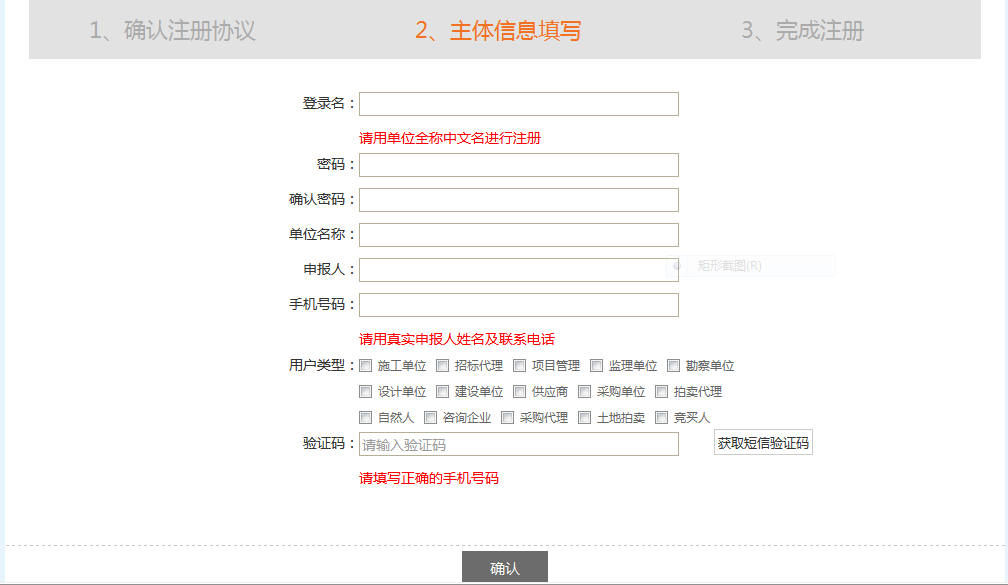 输入登录名、密码等基本信息，如果该登录名已被注册过，请联系中心0436-3295610。选择（用户类型）输入验证码之后，点击“确认”按钮，示例如下：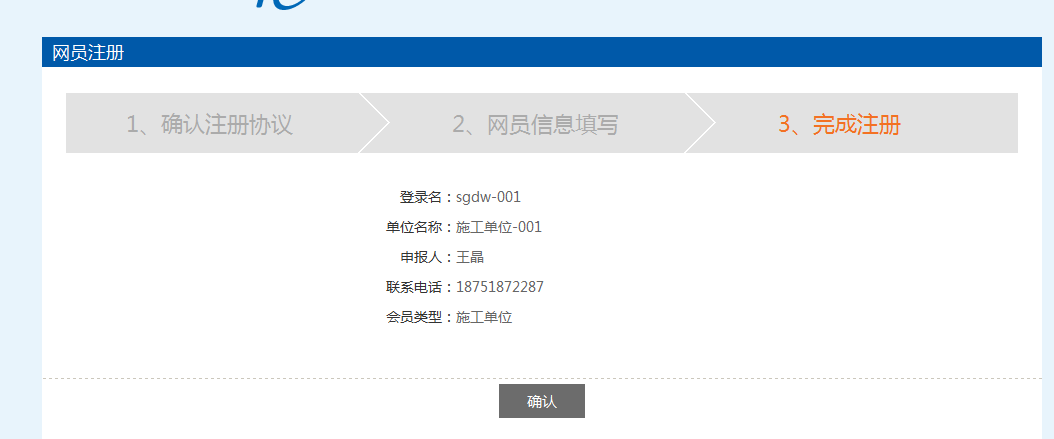 点击“确认”，登录，这时您的登录身份为“交易乙方”，负责维护本单位的信息，提交中心验证。示例如下：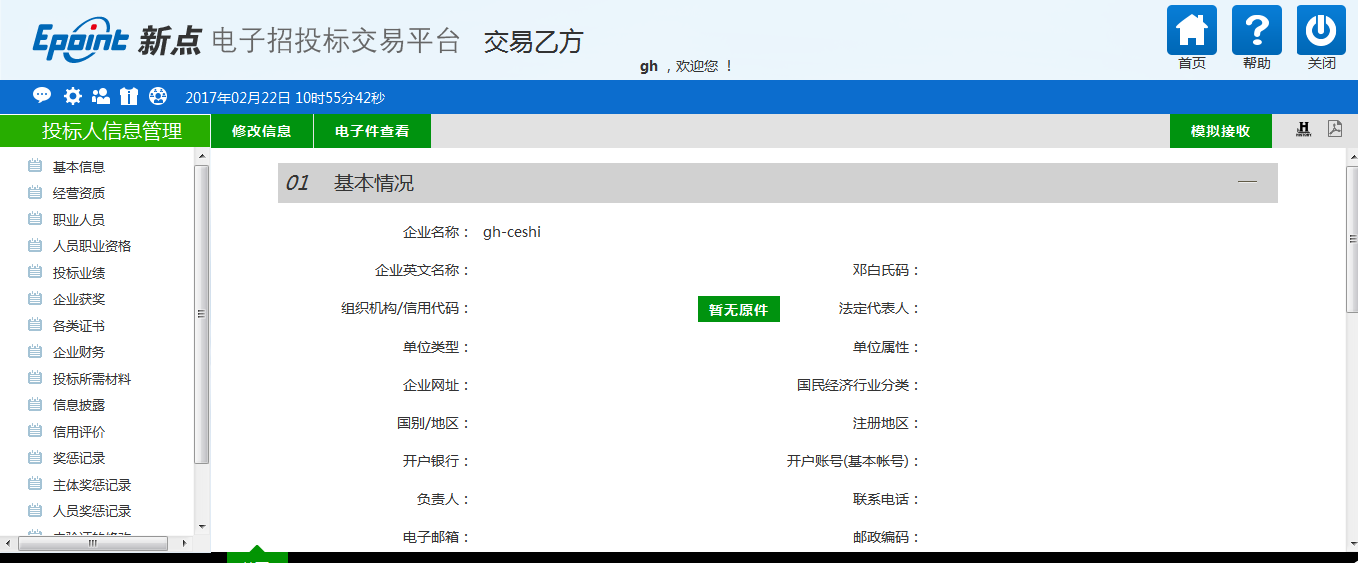 页面中有“业务管理”、“最新消息”、“开标提醒”等模块。当该主题是多身份企业，点击左上角的“身份切换”按钮，可以切换到其它主体类型的单位。如下图所示：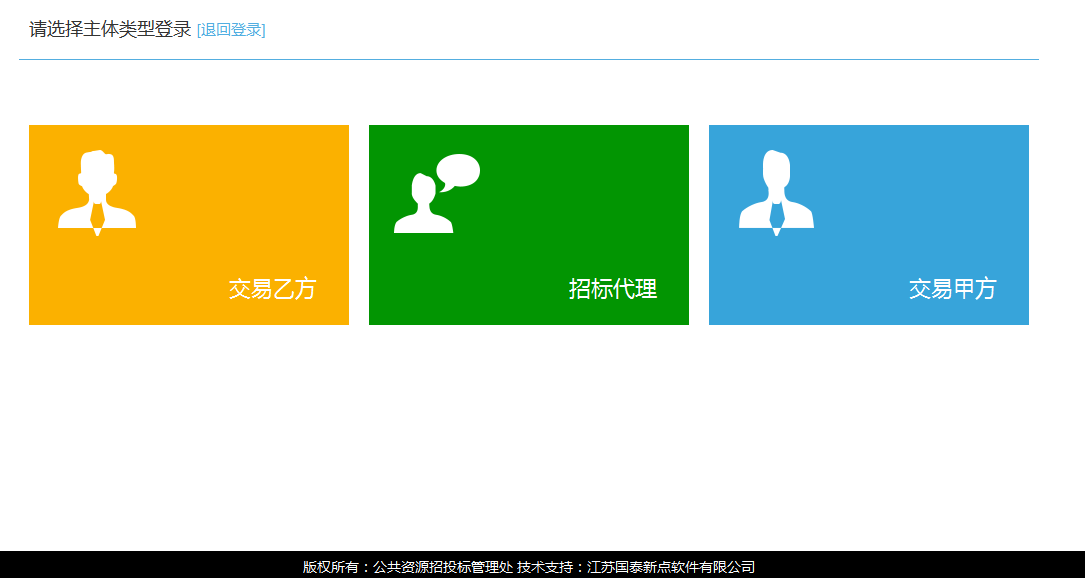 点击模块可以进入对应身份的交易平台。验证状态交易主体入库实行事前信用承诺制，无人工核验环节，主体信息提交后自动通过验证，并转为网站公开公示，接受社会监督，请保证上传的证件和信息的真实性。（1）编辑中：可以继续修改信息，一旦“提交验证”请求，系统自动审核通过。（2）验证通过：交易中心已经验证过的正式记录。（3）验证不通过：因填报信息不准确或其他特殊原因被交易中心验证退回的状态，需要重新修改并提交。CA自助激活流程自助激活1.登录白城市公共资源交易平台http://ggzy.jlbc.gov.cn/，点击交易主体登陆界面，进入下图所示：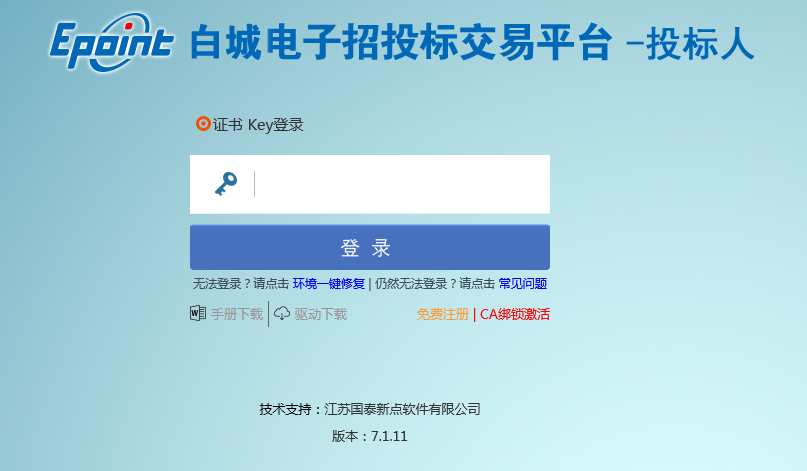 2.插上蓝色的企业锁，点击CA自助激活功能（注意：红色的法人锁没有登录功能，不需要激活）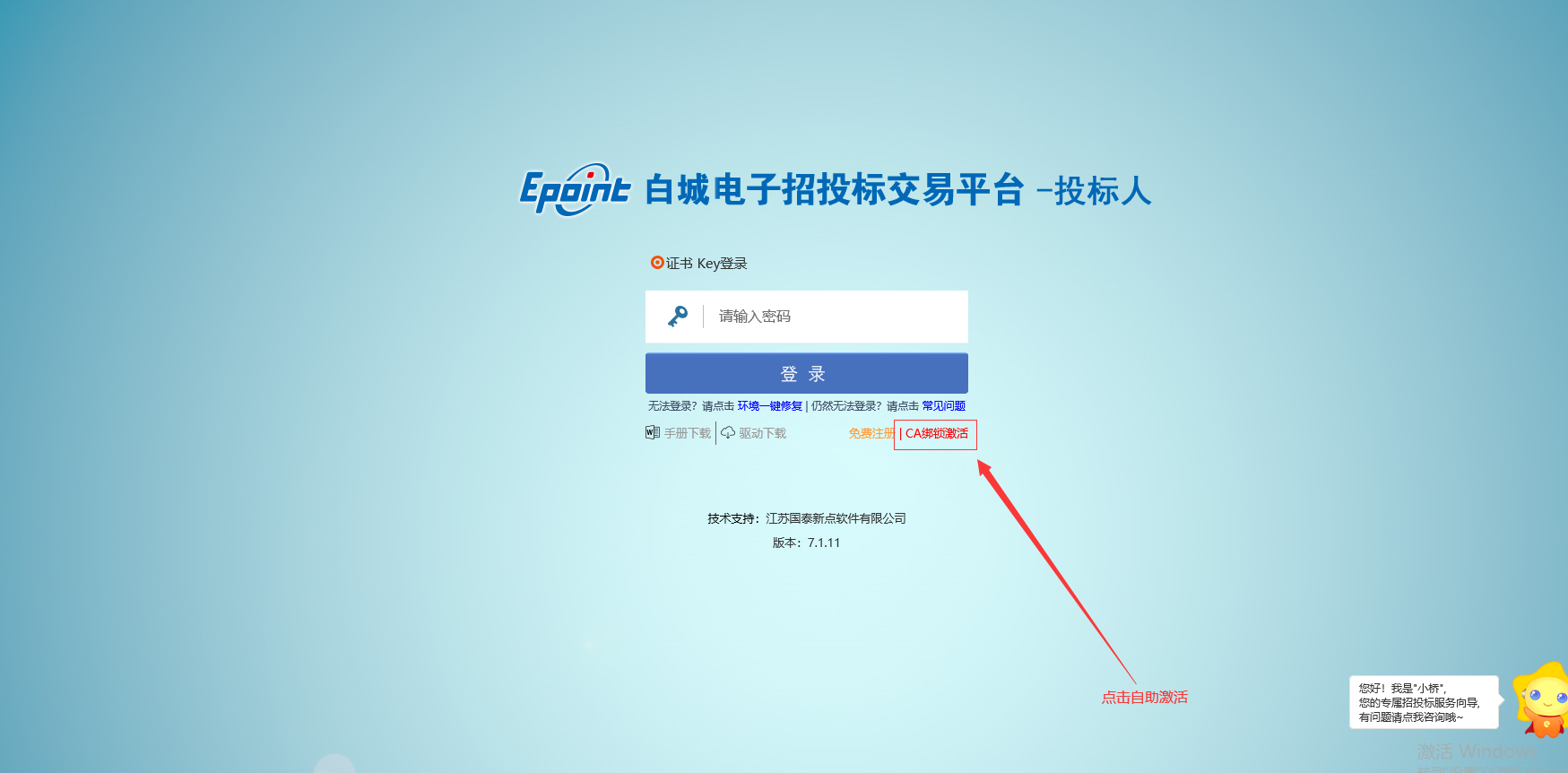 3.弹出界面选择“同意”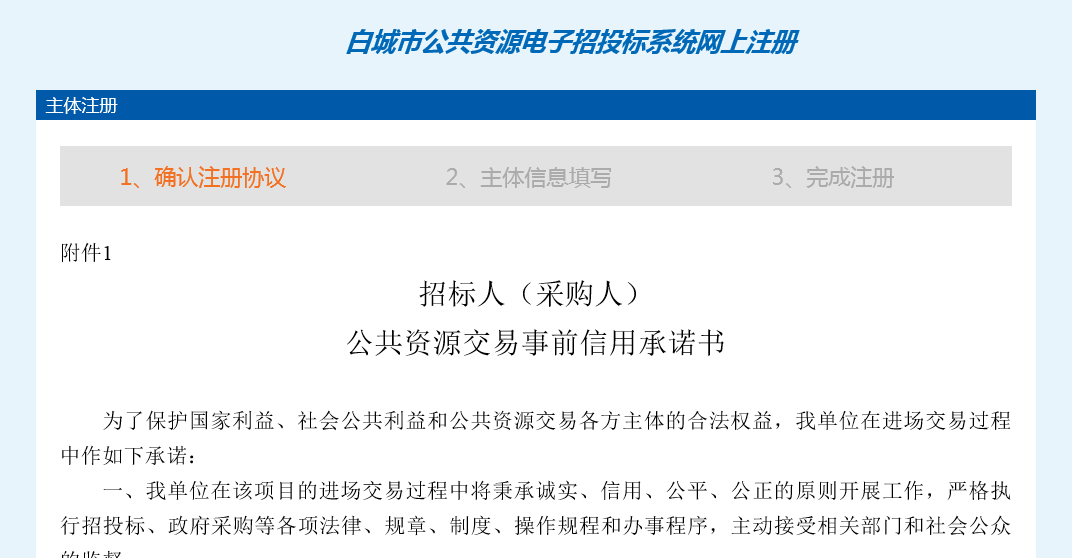 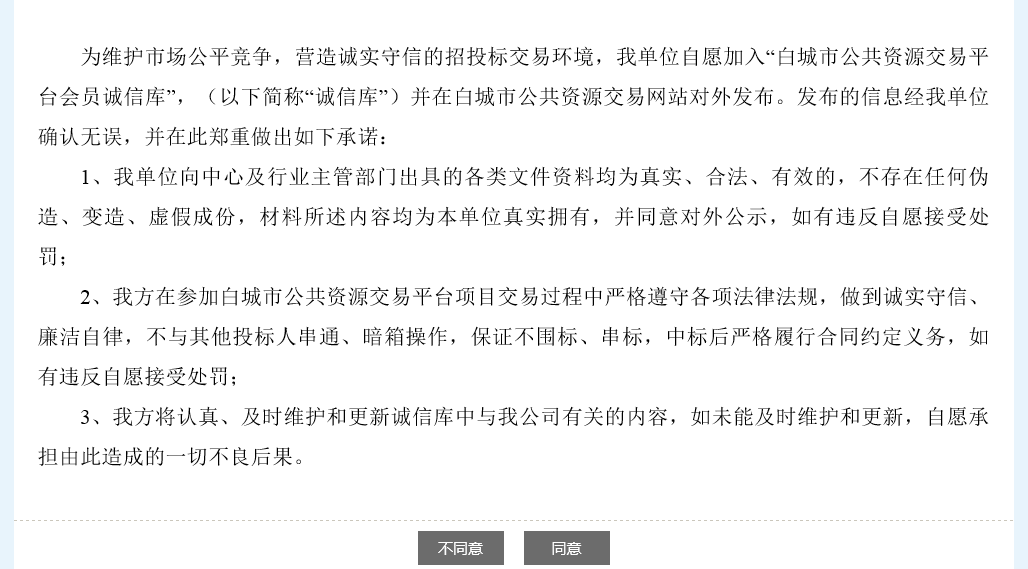 4.进入激活页面点击确认（主体类型是注册账号时选择好的，不用重新选择）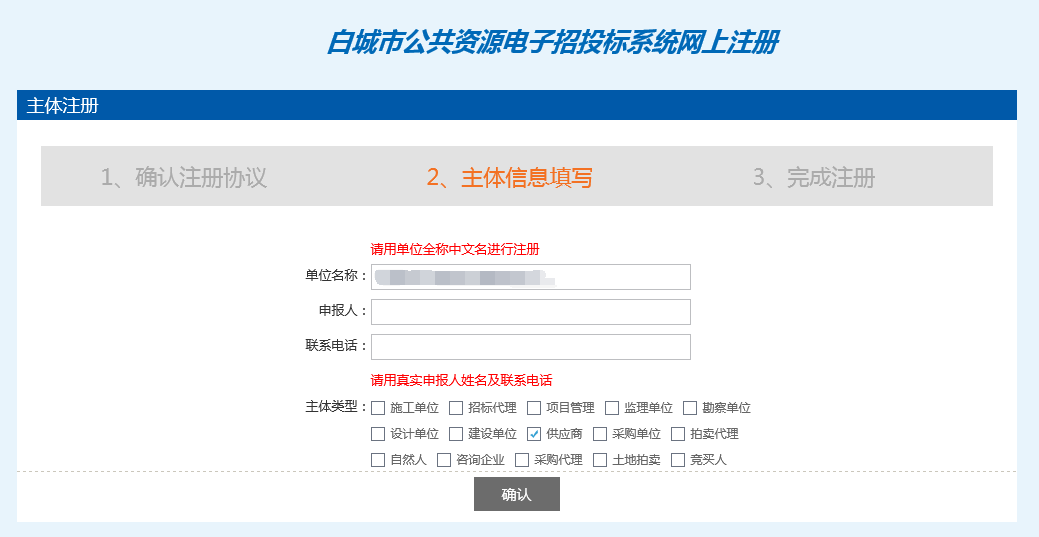 